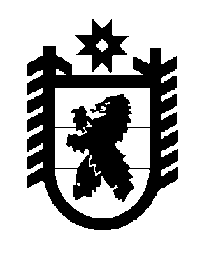 Российская Федерация Республика Карелия    ПРАВИТЕЛЬСТВО РЕСПУБЛИКИ КАРЕЛИЯПОСТАНОВЛЕНИЕот  18 мая 2015 года № 153-Пг. Петрозаводск О разграничении имущества, находящегося в муниципальной собственности Шуйского сельского поселенияВ соответствии с Законом Республики Карелия от 3 июля 2008 года № 1212-ЗРК «О реализации части 111 статьи 154 Федерального закона 
от 22 августа 2004 года № 122-ФЗ «О внесении изменений 
в законодательные акты Российской Федерации и признании утратившими силу некоторых законодательных актов Российской Федерации в связи 
с принятием федеральных законов  «О внесении изменений и дополнений в Федеральный закон «Об общих принципах организации законодательных (представительных) и исполнительных органов государственной власти субъектов Российской Федерации» и «Об общих принципах организации местного самоуправления в Российской Федерации» Правительство Республики Карелия п о с т а н о в л я е т:1. Утвердить перечень имущества, находящегося в муниципальной собственности Шуйского сельского поселения, передаваемого в муниципальную собственность Прионежского муниципального района, согласно приложению.2. Право собственности на передаваемое имущество возникает 
у Прионежского муниципального района со дня вступления в силу настоящего постановления.             ГлаваРеспублики  Карелия                                                               А.П. ХудилайненПереченьимущества, находящегося в муниципальной собственности Шуйского сельского поселения, передаваемого в муниципальную собственность Прионежского муниципального района______________________Приложение  к постановлению Правительства Республики Карелия                от  18 мая 2015 года № 153-ПНаименованиеимуществаАдрес местонахожденияимуществаИндивидуализирующиехарактеристики имуществаТранспортное средство на базе шасси ГАЗ-3309, марки 462439, 2011 года выпуска, тип ТС – цистернапос. Шуя, 
ул. Школьная, д. 13балансовая стоимость 977 090 руб.